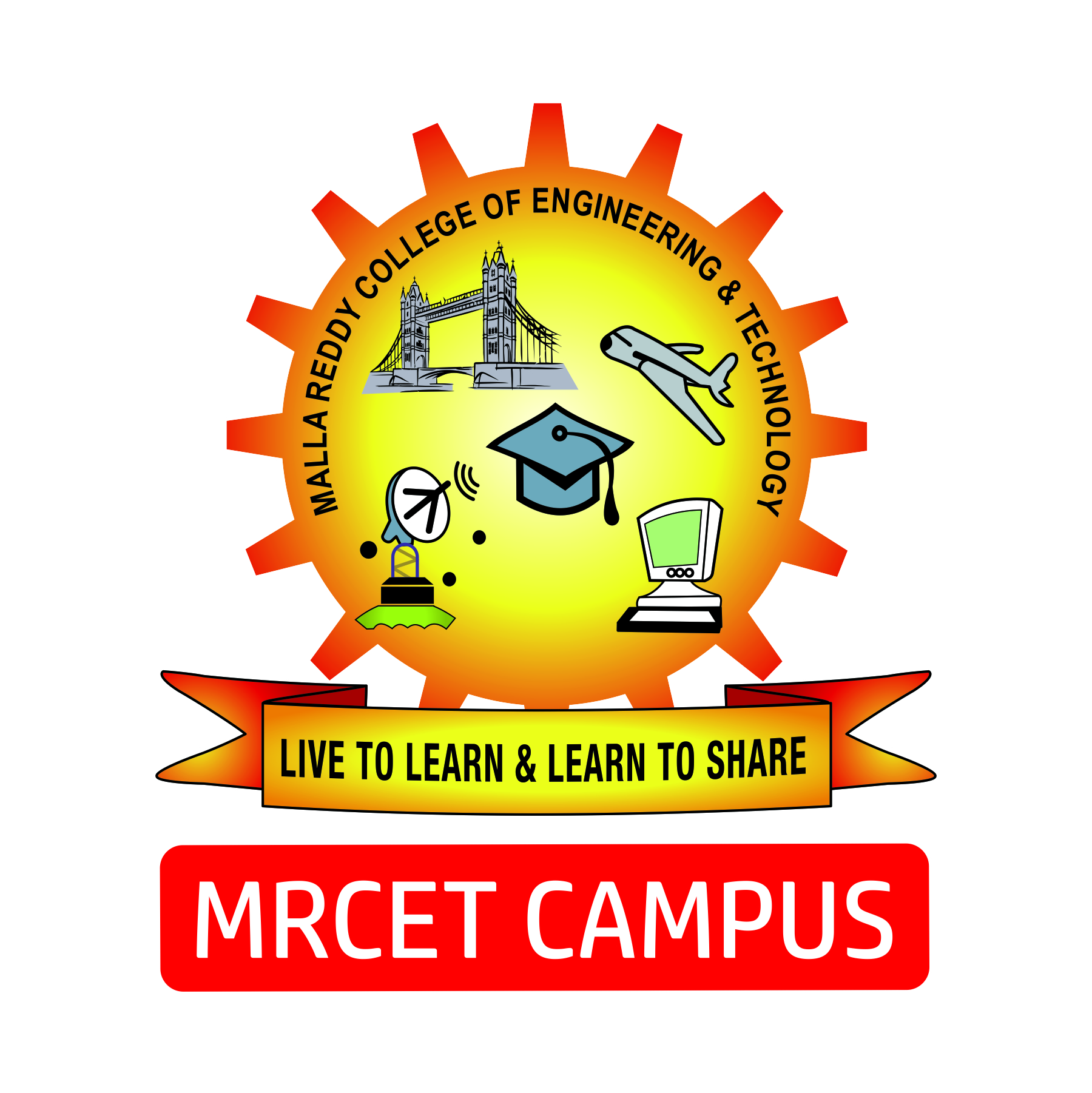 MALLA REDDY COLLEGE OF ENGINEERING & TECHNOLOGY(Autonomous Institution – UGC, Govt. of India)(Affiliated to JNTU, Hyderabad, Approved by AICTE - Accredited by NBA & NAAC – ‘A’ Grade - ISO 9001:2015 Certified)_______________________________________________________________________________________________Date:  	  To The Controller of Examination Examination Section, MRCETSir,Sub: Issue of Duplicate GS/CGS/PC – Reg.I,Mr./Ms___________________________, a student of_________ (B.Tech./M.Tech/MBA) bearing the      Hall-ticket number 	                requires duplicate GS/CGS/PC which are mentioned below.a) If applying for Duplicate Grade Sheet, Fill the Month and Year of Examination for which Grade Sheet is Required: *If more than four appearances in any semester, it should be mentioned overleaf (backside)b) If applying for Duplicate Consolidated Grade Sheet/PC, Fill the Month and Year of Last appearance in which qualified for the degree:Total No. of duplicate grade cards required: ______(b)Duplicate CGS/PC required: ____Total number of certificates required (a) + (b) ______x 500 =____________DD No:________________  Date :__________________BANK NAME:________________SIGNATURE OF THE CANDIDATE                        	PHONE NO:_____________________________________________________________________________    For Office UseIssued on :				        		Reissue SI.no For Memo:Reissue SI.no For PC:    Reissue SI.no For CGS:						Controller of Examinations_____________________________________________________________________________S.No.Year - SemesterRegularSupplementary *Supplementary *Supplementary *S.No.Year - SemesterMonth & YearMonth & YearMonth & YearMonth &Year12345678S.NOMonth & YearCGSPC1